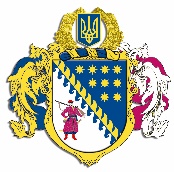 ДНІПРОПЕТРОВСЬКА ОБЛАСНА РАДАVІIІ СКЛИКАННЯПостійна комісія обласної ради з питань науки, освіти, соціальної політики та праціпросп. О. Поля, 2, кімн. 320, м. Дніпро, 49004, тел. (097) 037 02 86,e-mail: pdk.osvita@gmail.comВИСНОВКИ ТА РЕКОМЕНДАЦІЇ № 5./2225 серпня 2023 року 11.00 годЗаслухавши та обговоривши інформацію директора комунальної установи „Центр з обслуговування закладів освіти” Дніпропетровської обласної ради” Борисової В.О. стосовно підготовки до нового навчального року та до опалювального сезону закладів загальної середньої освіти обласної ради, у тому числі фінансування, постійна комісія вирішила:1. Інформацію директора комунальної установи „Центр з обслуговування закладів освіти” Дніпропетровської обласної ради” Борисової В.О. взяти до відома.2. Рекомендувати департаменту освіти і науки ОДА, комунальній установі „Центр з обслуговуван ня закладів освіти” Дніпропетровської обласної ради” посилити контроль над створенням безпечного освітнього середовища. 3. Департаменту освіти і науки ОДА, у разі загострення безпекової ситуації, рекомендувати перехід на дистанційну форму навчання закладам освіти ДОР.Голова постійної комісії					     А.О. КОЛОМОЄЦЬ